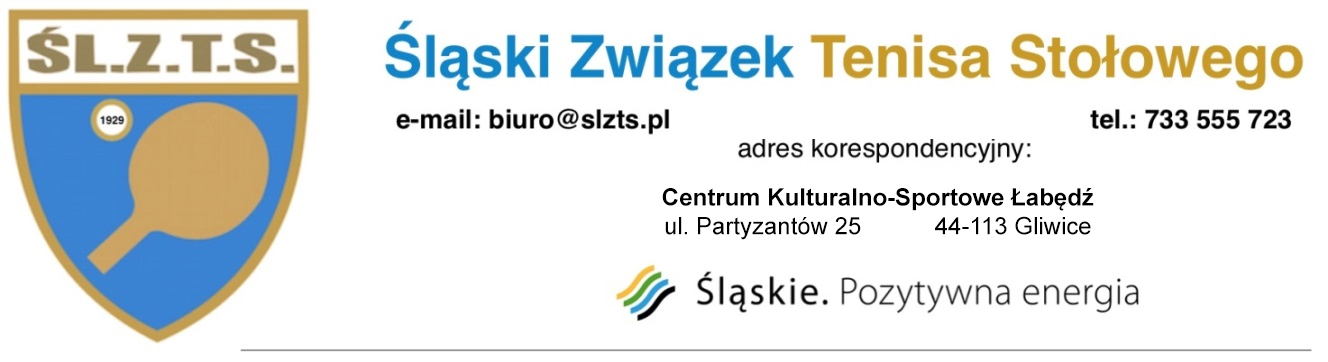 KARTA ZGŁOSZENIOWAChcę otrzymać/ nie potrzebuję faktury za wpisowe	niepotrzebne skreśli- wypełnić obowiązkowo	Kategoria Młodzik
Wypełnioną kartę zgłoszeniową wraz z potwierdzeniem dokonania opłaty wpisowego w wysokości 25 zł od osoby należy przesłać w nieprzekraczalnym terminie 
do  19 lutego 2021 roku do godz. 12:00 na adres e-mail:biuro@slzts.plWpisowe należy wpłacać na konto:Śląski Związek Tenisa Stołowego 44 – 100 Gliwice, ul. Partyzantów 25Konto: Getin Noble Bank S.A. II O. Katowice 28 1560 1108 0000 9060 0004 5275Koniecznie zaznaczyć w tytule przelewu i emaila: „I OTW Młodzik + nazwa klubu”Dane do wystawienia faktury:Nazwa podmiotu: ul. kod:                                 miejscowość: NIP: Oświadczam, że wyżej wymienione osoby zgłoszone przeze mnie do turnieju posiadają aktualne badania lekarskie zgodne z obowiązującymi przepisami lub mają powyżej 23 lat (z wyjątkiem członków kadry narodowej) i uczestniczą w zawodach na własne ryzyko i odpowiedzialność oraz posiadają licencje sportowe PZTS na sezon 2020/2021. Jestem świadoma/świadom poniesienia wszelkich konsekwencji składania nieprawdziwych oświadczeń. Oświadczam, że wyżej wymienione osoby zapoznały się z regulaminem zawodów ŚlZTS w sezonie 2020/2021 i zobowiązują się do przestrzegania zasad w nim zawartych.Lp.Nazwisko i imięData urodzeniaKlub SportowyNr licencji PZTS2020/20211.2.3.4.5.6.Osoba dokonująca zgłoszenia:Osoba dokonująca zgłoszenia:Trener (maksymalnie 2 osoby) - wypełnić obowiązkowo – osoby, których nazwiska nie widniejszą na liście nie będą wpuszczane na obiekt:Trener (maksymalnie 2 osoby) - wypełnić obowiązkowo – osoby, których nazwiska nie widniejszą na liście nie będą wpuszczane na obiekt:Adres e-mail, nr telefonu:Adres e-mail, nr telefonu: